M15 Y JOVENES POR EUROPA 2023INGLATERRA- FRANCIA- BELGICA- HOLANDA- ALEMANIA - AUSTRIA-ESLOVENIA- ITALIA Y ESPAÑA25 días - 9 PaísesLondres – Windsor – Oxford - Paris – Brujas – Ámsterdam – Volendam – Crucero por el Rhin – Frankfurt – Innsbruck – Viena – Ljubijana – Venecia – Florencia – Pisa – Roma – Vaticano - Nápoles – Capri - MadridNuestros grupos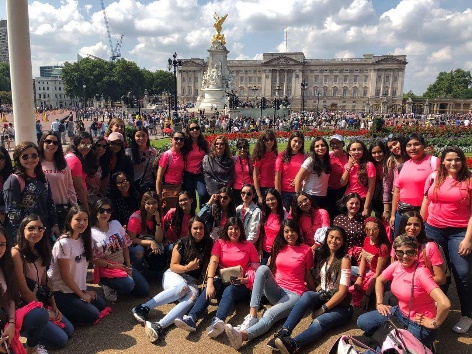 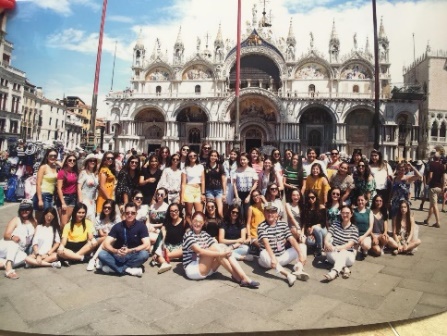 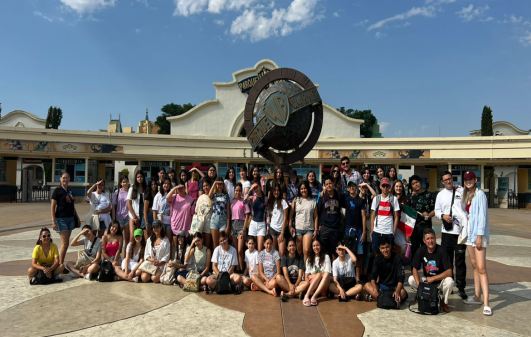 SALIDA GRUPAL DESDE LOS MOCHIS, SINALOA: 04 DE JULIO DEL 2023DÍA 1. (MARTES 04 JULIO) LOS MOCHIS – MEXICO ¡¡INICIA NUESTRO SUEÑO!!  Presentarse en el mostrador de AEROMEXICO en el aeropuerto del valle del Fuerte, con 2 horas antes de la salida del vuelo No. 2081 con salida a las 08:02hrs. con destino a la CDMX. En la TERMINAL 2. Llegada a la 11:20hrs. Posteriormente, presentarse en el mostrador de IBERIA en la TERMINAL   No. 1 con 4.30 hrs. antes de la salida del vuelo No. 6402 con salida a las 20:05hrs. con destino a Madrid. Noche y cena a bordo. DÍA 2. (MIERCOLES 05 JULIO) MADRID – LONDRESEUROPA NOS DA LA BIENVENIDA. Llegada al Aeropuerto de Madrid-Barajas a las 13:55hrs. conexión con el vuelo de IBERIA No. 3166 con salida a las 15:45hrs. con destino la ciudad de Londres. Llegada al Aeropuerto de Londres-Heathrow. a las 17:15hrs. Recepción y traslado al hotel, durante el camino ya nos vamos dando cuenta de algunas diferencias que nos llamara la atención. EMPIEZA LA FIESTA. Recorreremos la ciudad de Londres. Cena en el Hotel y alojamiento.DIA 3. (JUEVES 06 JULIO) LONDRES Desayuno. EMPIEZA LA FIESTA, nos vamos a visitar la ciudad, el Parlamento, Torre Big Ben, Abadía de Westminster, Palacio de Buckingham, Piccadilly Circus, Oxford Street, etc. La Noria Gigante nos espera, la subida al ojo de Londres “London Eye”, la rueda con 135 mts de altura, 32 cabinas de cristal con capacidad de 25 personas cada una, que se ha convertido en uno de los atractivos más emblemáticos de la ciudad donde tendremos excelentes vistas aéreas. Comida en el Hard Rock Café. Por la tarde, seguiremos con nuestra visita a la ciudad Torre de Londres y su parte financiera.  Alojamiento. DIA 4. (VIERNES 07 JULIO) LONDRES – WINDSOR - OXFORDDesayuno. El día de hoy nos trasladaremos a la ciudad de Windsor para visitar su CASTILLO, residencia la cual fue favorita de la Reina Isabel. Castillo-Palacio habitado más antiguo del mundo, donde podremos admirar diferentes salas, obras de arte, vajillas de diversas épocas, La Capilla San Jorge, hermosos jardines y más. Comida. A continuación, nos dirigimos a la Ciudad universitaria de Oxford donde realizamos un breve recorrido a pie para admirar sus magníficos colegios universitarios y algunos escenarios de Harry Potter, tendremos tiempo de visitar uno de ellos y comprar algunos recuerdos, (sudaderas y camisetas típicas) de la Universidad más antigua del mundo, considerada una de las mejores y más prestigiosas del mundo.  Alojamiento.DIA 5.  (SABADO 08 JULIO) LONDRES - PARISDesayuno. Nos aguarda una nueva experiencia cruzar el océano por debajo del mar, tomando el tren “Le Shuttle” de alta tecnología, a través del Eurotunnel, en solo 30 minutos. Desembarque y continuación del viaje.Llegada a Paris. Comida. Llegada a París y realizaremos una visita de ciudad, Arco del triunfo, Campos Elíseos, Plaza de la Concordia, Notre Dame, Barrio latino, etc veremos sus famosas iluminaciones en los monumentos más importantes. Alojamiento.DÍA 6. (DOMINGO 09 JULIO) PARÍSDesayuno. Este día está lleno de actividades culturales y sensaciones increíbles, subiremos al Segundo Piso de la Torre Eiffel, visitaremos el Museo del Louvre que cuenta con obras maestras clásicas y modernas, es la joya de la corona de la cultura francesa, veremos sus obras más conocidas; la Gioconda, La Venus de Milo, La Victoria de Samotracia etc. Comida. A continuación, nos vamos a conocer la ciudad de Versalles donde visitaremos su PALACIO con su imponente arquitectura residencia de los Borbones, y sus bellos jardines. DÍA 7. (LUNES 10 JULIO) PARIS. Montmartre.  (Tarde de compras en el centro de la ciudad)Desayuno. Hoy subiremos a la colina de Montmartre para visitar la Basílica del SagradoCorazón, un lugar lleno de encanto y de gente bohemia, pintores y artistas que se han reunido ahí en los últimos dos siglos, comida en un lugar típico. Por la tarde bajaremos al centro de la ciudad para tener un buen tiempo para compras y a continuación abordaremos un barco turístico que recorre el Río Sena y tendremos una visión desde el río de los monumentos más importantes de la ciudad.DÍA 8. (MARTES 11 JULIO) PARÍSDesayuno. HOY ES EL DIA DE LAS EMOCIONES, nos vamos a “ EURODISNEY “ a pasar un día  completo EN LOS DOS PARQUES (Aquí los cuentos de hadas cobran vida a través de las emocionantes atracciones, espectáculos y desfiles. Únete a los piratas más intrépidos, tele transpórtate en el espacio y en el tiempo.  Parque Walt Disney Studios (Descubre los secretos que esconden las escenas más fascinantes de las películas y series Disney en el Parque Walt Disney Studios. Desde las míticas escenas del Toon Studio a los alucinantes efectos de Blacklot, ¡Diviértete a lo Disney! Pero no antes de tirarte en picado desde 13 pisos y dirigirte a toda prisa a nuestra nueva atracción 'Rattraction). Donde podrán divertirse en sus múltiples atracciones, historias clásicas, shows en vivo, por la tarde desfile con los personajes favoritos de las películas de Disney, autógrafos y más...Comida en los parques…Regreso al hotel 21H aprox.  Alojamiento.DÍA 9. (MIERCOLES 12 JULIO) PARÍS- BRUJAS- AMSTERDAMDesayuno. Salida hacia Brujas, Bélgica, daremos un paseo por una de las ciudades más pintorescas de Europa, viviremos un cuento de Hadas, por la belleza de sus casas, el encanto de sus canales, y sus viejos edificios. Una ciudad romántica sin igual. Tiempo de compras para degustar sus famosos chocolates. Comida en la ciudad. Por la tarde, seguimos nuestro recorrido a la ciudad de Amsterdam. Increíble lo que nos espera ver en esta ciudad, es diferente y abierta en sus costumbres.  Alojamiento.DÍA 10. (JUEVES 13 JULIO) AMSTERDAM - VOLENDAMDesayuno. Hoy descubrimos las cosas famosas y típicas de Holanda, en esta ciudad llamada también La Venecia del Norte por sus numerosos canales.  Se verá la Plaza del Dam, Palacio Real, Torre de las Lágrimas, Edificio de la Bolsa, etc. Visitaremos una tallería de Diamantes, por ser esta ciudad un centro importante de distribución internacional. A continuación, visitaremos el encantador pueblo de pescadores VOLENDAM, Comida típica incluida. Tendremos tiempo para caminar por el pueblo y su paseo marítimo, entrar a las tiendas para adquirir nuestros recuerdos del lugar y tomarse la foto con los típicos trajes holandeses. También visitaremos una granja de quesos, donde nos explicarán el proceso de fabricación, y degustaremos de sus variados quesos. Regreso a la ciudad. Abordaremos un Crucero que nos dará un paseo por los canales, con sus casas flotantes, y observaremos una panorámica de la ciudad desde otro punto de vista. Alojamiento.DÍA 11. (VIERNES 14 JULIO) AMSTERDAM- CRUCERO POR EL RHIN- FRANKFURTDesayuno. Salida hacia el valle del Rhin, que paisajes, que aventura, llegaremos a Boppard y tendremos un Comida típica. pasearemos por el pueblo de los príncipes Renanos, y abordaremos un atractivo Crucero por el Río Rhin, apreciándose durante el recorrido la Roca Loreley, famosa por la tradición de la sirena que frecuentaba la roca y atraía a los navegantes conquistados por su belleza y encanto. Pintorescos paisajes, impresionantes castillos de los príncipes de la Edad media.  Desembarcamos y nos vamos a Frankfurt donde haremos una breve panorámica y parada en la Plaza del Romer y ver sus reconstrucciones antiguas de antes de la guerra. Alojamiento. DÍA 12. (SABADO 15 JULIO) FRANKFURT – INNSBRUCKDesayuno. Hoy tocan los paisajes de las montañas Nevadas de los Alpes, a primera hora de la mañana saldremos hacia el sur para llegar a Innbruck. En este día nos encontramos en una ciudad donde la gente va a esquiar en invierno, al pie de las montañas de los Alpes Austriacos. Innsbruck, capital de la imponente región del Tirol, famosa por sus tradiciones, el tejadito de oro, etc. Además, visitaremos la Tienda Madre (más grande) de Swarovski, con todas sus innovaciones en cristal, teniendo tiempo libre para compras. Cena en el hotel y Alojamiento.DIA 13. (DOMINGO 16 JULIO) INNSBRUCK - VIENADesayuno. Visita de la ciudad., trampolín Olímpico, Iglesia del Monasterio del Vilten, Museo de la ciudad con su pintura panorámica, Tejadito de Oro, Catedral, etc. Saldremos hacia la Capital Viena y a la llegada haremos una parada en el palacio imperial de Schönbrunn, visita a sus jardines de esta residencia de verano de los Habsburgo. Comida en ruta. AlojamientoDIA 14. (LUNES 17 JULIO) VIENA.Desayuno. Prepárate para un día lleno de actividades divertidas y culturales empezamos con la visita panorámica de la ciudad, incluyéndose Jardines del Belvedere, Parlamento, Palacio Real, Ayuntamiento y terminaremos en el PARQUE DE ATRACCIONES “EL PRATER” con su emblemática Noria Gigante. Entrada al MUSEO DE CERA Madame Tussauds donde encontraremos a: Leonardo DiCaprio, Arnold Schwarzenegger, la emperatriz Sisí, Madonna, Michael Jackson, Katy Perry, One Direction, Ana Frank, Mozart, Will Smith, Lady Gaga, entre otros. Además, subiremos a la más antigua noria de Europa emblema de la ciudad, A continuación, tiempo libre para disfrutar de las diferentes atracciones como Turbo Boost, Bungee Jump, Ejektion Seat, Skyfall o Space-Shot nos producirán un auténtico éxtasis de velocidad extrema. Comida dentro del parque. Por la tarde-noche de gala, existiremos a un CONCIERTO DE MOZART Y STRAUSS para escuchar sus famosos valses, polkas y marchas con cantantes de ópera y solistas, además de bailarines de ballet que interpretan el vals con el inimitable estilo vienés.. AlojamientoDÍA 15. (MARTES 18 JULIO) VIENA– LJUBLJANA -VENECIADesayuno. Salida hacia Eslovenia, nuevos paisajes nos esperan a través de la región de la Carinthia de los Alpes austriacos. Vamos a su capital Ljubljana, atractiva ciudad donde se realizará un recorrido a pie por su casco histórico, lleno de Leyendas y al pie de su castillo. Tendremos tiempo para visitar el puente de los candados y colocar el nuestro como sello de amor a la pareja o familia. Continuación hacía la frontera italiana para llegar a la romántica “Perla del Adriático”, Venecia. Cena y Alojamiento.DÍA 16. (MIERCOLES 19 JULIO) VENECIA – FLORENCIADesayuno. Por la mañana, navegamos para llegar a la Plaza de San Marcos, incomparable conjunto arquitectónico, para iniciar una visita panorámica a pié de esta interesante ciudad, asentada sobre 118 islas en el mar Adriático, recorriendo la Basílica de San Marcos, Torre del Reloj, el Campanile, exterior del Palacio Ducal, Puente de los Suspiros y típicas callejuelas que cruzan los canales. Tiempo para dar un PASEO EN GONDOLA acompañado de música. Comida. Por la tarde, nos vamos a Florencia, cuna de Renacimiento y Capital Mundial del arte italiana. Alojamiento.DÍA 17. (JUEVES 20 JULIO) FLORENCIA Desayuno.  Estamos en la ciudad del RENACIMIENTO y nos toca visitar el Museo de la Galería de la Academia para contemplar el famoso “David” una escultura de Miguel Ángel. Hacer una visita panorámica, incluyendo la Catedral, el Baptisterio, Puente Vecchio y las Plazas de la Señoría y Santa Crocce. Almuerzo y tiempo para compras. Hospedaje.DÍA 18. (VIERNES 21 JULIO) FLORENCIA – PISA – ROMADesayuno.  Nos vamos a Pisa, donde visitaremos la Plaza de los Milagros para contemplar el bello conjunto monumental que forman la Catedral, Baptisterio y la famosa Torre inclinada, Comida. se continuará viaje hacia Roma, la Ciudad Eterna, llegada y parada en el Vaticano, atardecer en la Plaza de San Pedro, ¡¡nos aguarda una sorpresa!! Alojamiento.DÍA 19. (SABADO 22 JULIO) ROMA- NAPOLES- CAPRI- ROMADesayuno. En este día tenemos cosas muy especiales haremos una visita a otra de las regiones del sur de Italia, donde se encuentra la CIUDAD DE NAPOLES y embarcar en un jet foil para LA ISLA DE CAPRI, donde en una barca privada realizaremos un paseo para visitar las grutas de Coral y si el tiempo lo permite nos daremos un baño en el mar mediterráneo. Comida Típica en lo alto de la colina de Ana Capri. Desde allí contemplaremos unas maravillosas vistas de la Marina, el mar Tirreno, las Islas Faraglioni y más allá, las ciudades de Nápoles y Sorrento e incluso el volcán Vesubio, toda una historia. Regreso a Nápoles en un JET FOIL (Barco muy rápido).  Continuación a Roma a última hora de la tarde. Alojamiento.DÍA 20. (DOMINGO 23 JULIO) - ROMADesayuno.  Por la mañana visitaremos los MUSEOS VATICANOS, Ahí se encuentra la obra cumbre de Miguel Ángel “SUS PINTURAS EN LA CAPILLA SIXTINA” la BASILICA DE SAN PEDRO” La tumba de Juan Pablo II. Y continuar con la visita de la ciudad por los lugares de mayor interés. Durante el recorrido panorámico veremos la Plaza Venecia, Santa María la Mayor, San Juan Letrán, Foros imperiales, Circo Máximo, Termas de Caracalla, y la plaza de San Marcos de la ciudad del Vaticano. Comida típica en famoso restaurante del vaticano. Visitaremos El COLISEO, antiguo anfiteatro donde se realizaban batallas entre gladiadores con animales, se estima que tenía una capacidad de 50,000 a 80,000 espectadores, conocer la ROMA BARROCA: la Plaza de España, Plaza Navona con sus pintores, Fontana de Trevi, donde arrojaremos nuestras monedas para pedir un deseo, El Panteón con la tumba de Reyes y artistas, y a última hora de la tarde regresaremos al Hotel. AlojamientoDÍA 21. (LUNES 24 JULIO) ROMA- MADRID (Avión) Desayuno y traslado al aeropuerto para tomar el vuelo 3231 sale de Roma a las 1200hrs y llega a la ciudad de Madrid a las 1440hrs con IBERIA. Hablan nuestro idioma… ¡bien!, asistencia y traslado al hotel. Visita panorámica de la ciudad, recorriendo sus principales lugares, la Plaza de España, Gran Vía, Fuente de la Cibeles, Puerta de Alcalá, Puerta del Sol y Palacio Real. Por la noche Madrid nos da la Bienvenida, con un espectáculo flamenco en la Plaza de Toros de las Ventas, con Cena basada en tapas típicas españolas. A continuación, NOCHE DISCO PARA JOVENES.DÍA 22. (MARTES 25 JULIO) MADRID Desayuno. Día completo en los parques Warner Beach y Warner temático.Warner Beach.Este parque acuático, está ambientado en la California de los años 50 y se compone de diversas atracciones de agua para niños y adultos, así como de una playa de arena natural, donde los personajes de los Looney Tunes, los Pica piedra, Scooby Doo y los superhéroes Superman y Wonder Woman ponen la nota divertida.   Comida.Warner Bros.  El Parque Warner Madrid es un parque temático que posee la  cuarta torre de caída más alta del mundo y 42 atracciones. Se divide en 5 áreas temáticas ambientadas en escenarios de películas y dibujos animados.Podrás disfrutar de la frenética montaña rusa de Tom y Jerry, La atracción más famosa DC SUPER HEROES WORLD (Superman) La Atracción de Acero. GOTHAM CITY, el distrito de los superhéroes de Parque Warner, y nos encontramos ante la soberbia BATMAN: Arkham Asylum. Una montaña rusa exclusivamente apta para los más valientes.Caídas, loopings y curvas que cortan la respiración, incorpora la tecnología de la realidad virtual de las gafas Samsung Gear VR, que sumerge al usuario de la atracción en una aventura de superhéroes con imágenes sincronizadas con los movimientos de la atracción. Vivir y sentirse el auténtico protagonista de la historia. Regreso al hotel a las 22hrs Aprox.  Alojamiento.DÍA 23. (MIERCOLES 26 JULIO) MADRIDDesayuno. Continuamos nuestra visita con más monumentos y lugares de la ciudad, Palacio Real, catedral de la Almudena. HOY TENEMOS COMPRAS EN LAS REBAJAS de verano MAS IMPORTANTES DE ESPAÑA, resto del día. Cena.DÍA 24. (JUEVES 27 JULIO) MADRID- MÉXICODesayuno.  Por la mañana otro sueño la Visita al Estadio Santiago Bernabéu donde realizaremos un Tour. Comida en Tony Roma´s, famoso restaurante por sus costillas (ribs), alitas y nachos. Continuación y traslado al aeropuerto. Presentarse en el MOSTRADOR de la línea aérea IBERIA para documentar en el vuelo 6409 Sale: 23:55hrs Llegada: 04:25hrs.  Asistencia en el Aeropuerto, revisión de Equipaje (Aduana), entrega de maletas. DÍA 25. (VIERNES 28 JULIO) MEXICO – LOS MOCHISPresentarse en el mostrador de AEROMEXICO en la Terminal 1, con 2 horas 30 minutos antes de la salida del vuelo No. 2132 con salida a las 13:50hrs. con destino a la ciudad de Los Mochis, Sin, Llegada a la 15:03hrs.FIN DE NUESTRO VIAJE…Viajes Conelva y los prestadores de servicios se reservan el derecho de modificar y/o cambiar el orden del itinerario y las fechas de los servicios, para mejorar el desarrollo de estos.TOTAL, A PAGAR POR PERSONA EN OCUPACIÓN DOBLE O TRIPLE:7,990 €EL VIAJE INCLUYE:   London eye (la rueda gigante) Escenarios filmación saga Harry Potter (Londres y Oxford)Castillo de Windsor y ciudad universitaria Oxford.   Paseo en barco por el Río Sena     Iluminaciones (en París)                             2do. piso de la Torre Eiffel paseoVisita al museo de Louvre. Palacio de Versalles y sus bellos jardinesEurodisney (París) día completo (2 parques)                                                                        Paseo en barco por los canales de Amsterdam Volendam (pueblo de pescadores)   Crucero por el Rhin (Castillos de Alemania)Visita al anillo olímpico y la ciudad de Innsbruck                                                              Madame Tussauds (museo de cera y la noria gigante “el prater “)  Concierto de valses en Viena                          Paseo en góndola   Visita al museo de la academia (David de Miguel Ángel) en FlorenciaVisita a la ciudad de Pisa (torre inclinada y plaza de los milagros)                                                                                       Museos vaticanos, capillas sixtina y basílica de San Pedro             Roma barroca e interior coliseo                                                                  Nápoles y la isla de Capri con almuerzoEspectáculo de tablao flamenco con cena en Madrid      Noche disco para jóvenes en Madrid                          Parque de atracciones Warner Beach y Bros en MadridCentro comercial (Madrid traslado y asistencia)Tour Santiago Bernabeu (Madrid)  Visitas panorámicas y servicios en las ciudades indicadas en el programa.BOLETO DE AVIÓN VIAJE REDONDO Los Mochis – CDMX – Los Mochis, con Aeroméxico clase Turista BOLETO DE AVIÓN VIAJE REDONDO CDMX – Londres vía Madrid / Madrid - CDMX con IBERIA clase Turista.BOLETO DE AVIÓN VIAJE SENCILLO Roma – Madrid con IBERIA clase Turista.22 noches de alojamiento en los hoteles indicados o similares, Tipo turista superior y primera.Acompañantes cualificadas para jóvenes 1 por cada 20 pasajeros.Guía de Habla Hispana durante el recorrido Londres-Madrid Visitas con guías locales en las principales ciudades.Traslados Aeropuerto-Hotel-Aeropuerto.2 alimentos diarios: Desayuno Buffet Continental y 1 Comida o Cena (Bebidas No incluidas).Autocar de Lujo (ventanas panorámicas, butacas reclinables, climatización, música ambiental y vídeo.Barco Vaporetto (Isla Venecia)Seguro Turístico Básico.Una mochila, identificadores, gafete entre otros.          Impuestos sobre hospedaje en ItaliaPropinas a Guía y Chofer.Impuestos aéreos.LISTA DE HOTELES PREVISTOS Y/O SIMILARESLONDRES	             NOVOTEL LONDON BRENTFORPARIS		             NOVOTEL PARIS EST. BAGNOLETAMSTERDAM. 	BEST WESTERN PLUS AMEDIA AMSTERDAM AIRPORTFRANKFURT		LEONARDO ROYALINNSBRUCK		ALPHOTELVIENA			ARION CITY HOTELVENECIA	             RUSSOTTFLORENCIA		MIRAGEROMA			AMERICAN PALACEMADRID		RAFAEL ATOCHA/PRAGA     EL VIAJE NO INCLUYE:Gastos de Carácter Personal (recuerdos, compras, etc)Comidas y/o Cenas no mencionadas (bebidas, agua, nieve, dulces, etc.)Servicio de MaleterosNingún servicio no especificado en el programa.REQUISITOS DE VIAJE:Pasaporte mexicano vigente (mínimo a 6 meses al regreso del viaje)Vacuna aplicada dosis completa, autorizadas oficialmente por la OMS y la EMA en la UE:  Pfizer, Moderna, Johnson & Johnson y AstraZeneca. Formato SAM (Salida de menores fuera de México por el INM, sin la compañía de papás).   (tramite 30 días antes de la salida del viaje)MAYOR INFORMACION: ACCESAR A LA PÁGINA WEB DE MIGRACIÓN: WWW.INM.GOB.MX – LOS DETALLES DEL PROCEDIMIENTO SERÁN INFORMADOS EN LA REUNION PREVIA AL VIAJE. Carta notariada Original (coordinadora general) y copia (pasajero) (tramite 30 días antes de la salida del viaje)REQUISITOS DE INSCRIPCION:Solicitud de Inscripción e información general del viaje (llenada y firmada en todas sus hojas).Copia de Pasaporte Mexicano Vigente (mínimo 6 meses de la salida del viaje)Copia del Acta de Nacimiento recienteCONDICIONES DE ANTICIPO, PAGOS PARCIALES Y PAGO TOTAL:Anticipo de 500 euros (No reembolsable) para asegurar su espacio, cubrir los costos operativos.2do. Pago: 30% 24 de febrero 20233er. Pago:  60% 31 de marzo 2023Ultimo día de pago: Restante antes 17 de mayo de 2023IMPORTANTE:Para reservar se requiere un anticipo de 500 euros (no reembolsable), para asegurar su espacio, cubrir los costos operativos.Precio por persona en habitación doble o triple, reflejados en euros (€) pagaderos al tipo de cambio de acuerdo con las normas bancarias, en moneda nacional fijado el día de pago por nuestro operador mayorista.Los horarios de los vuelos están sujetos a cambios sin previo aviso.Viajes Conelva y/o los prestadores de servicios se reservan el derecho de modificar y/o cambiar el orden del itinerario y las fechas de los servicios, para mejorar el desarrollo de estos.En caso de pérdida o demora de equipaje es necesario acudir directamente al mostrador de la línea aérea correspondiente.No hay preasignación de asientos en salidas grupales.Servicios NO utilizados No serán reembolsables.   Aceptamos pago con tarjeta de crédito (VISA O MASTER CARD) (consulte    condiciones).Será obligatorio el uso de la mochila y gafete oficial diario y durante todo el viaje.                                                        I T I N E R A R I O PRECIO POR PERSONA EN EUROS (Pagadero en moneda nacional al tipo de cambio del día)PRECIO POR PERSONA EN EUROS (Pagadero en moneda nacional al tipo de cambio del día)CATEGORIADOBLE O TRIPLETURISTA6,790.00 €IMPUESTOS AEREOS, SUPLEMENTO AÉREO TEMPORADA ALTA1,200.00 €